A fa, mint szimbólumA ppt megtekintése: facsoda_szimbolum.pptx (Farkasné Holpert Judit 2018.)A ppt minden oldalán található az olvasottakhoz interaktív feladat, melyet kooperatívan együtt oldhatnak meg.Mellékelve a LearningApps interaktív feladat képei: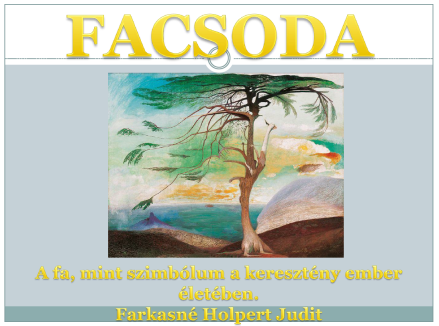 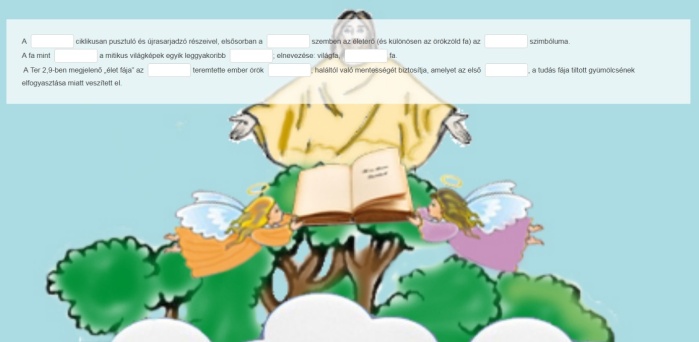 Hiányos szövegben szavak pótlása.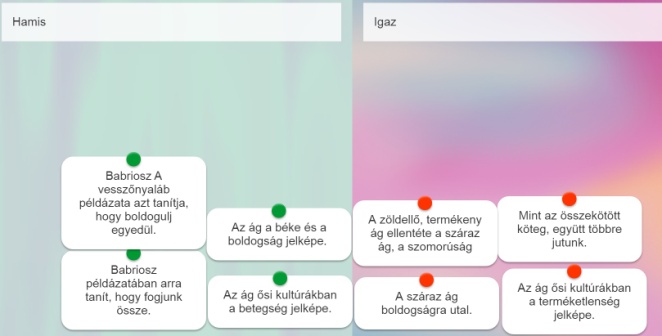 Igaz vagy hamis?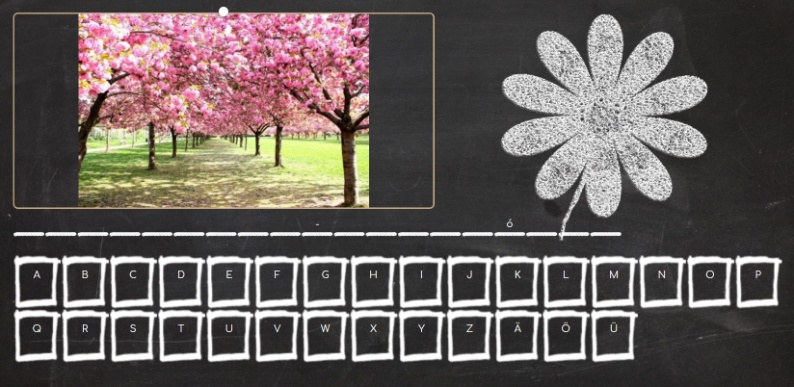 Találd ki a feladványt!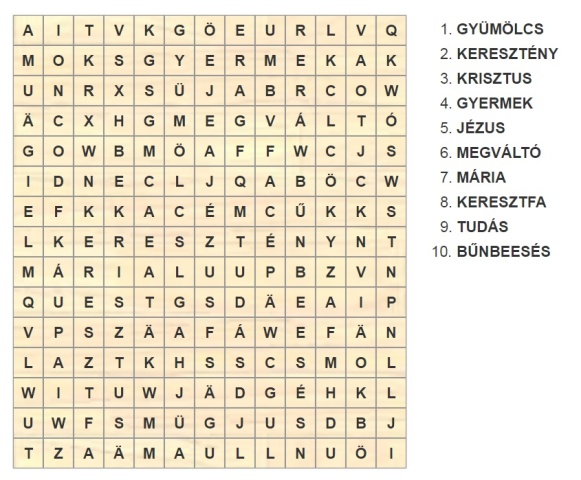 Keresd meg a szavakat!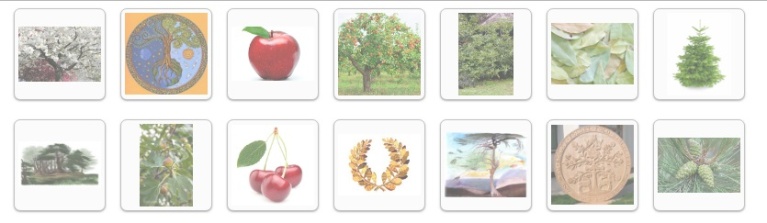 Találd meg a párját!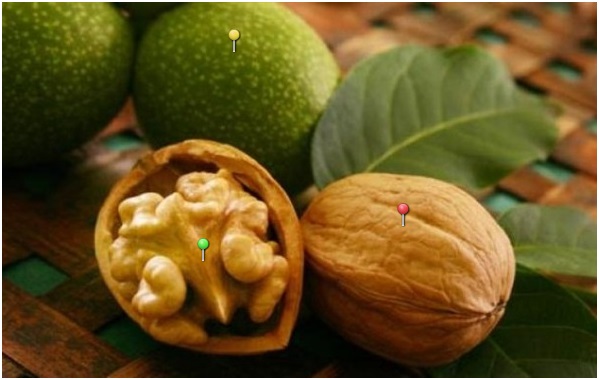 Mit jelölnek a gombostűk?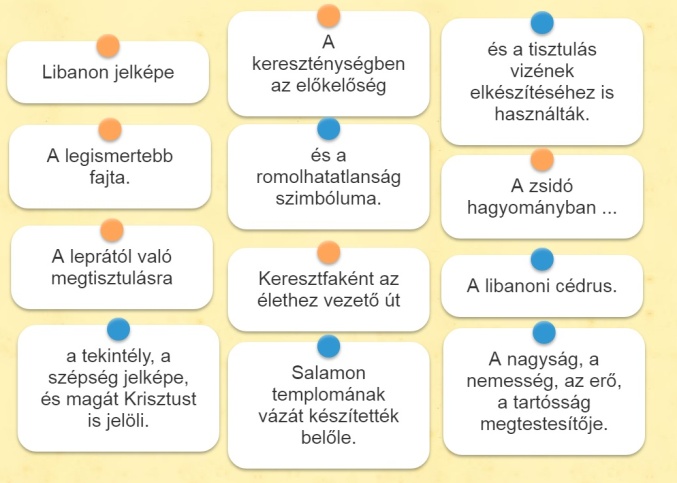 Párosítsd!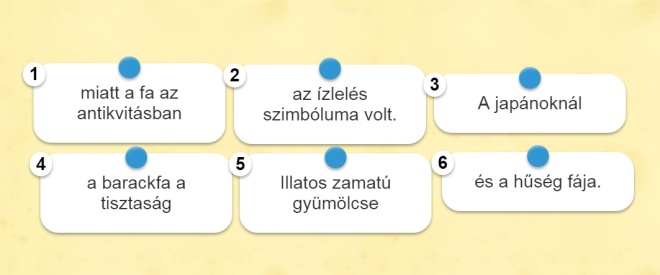 Tedd helyes sorrendbe!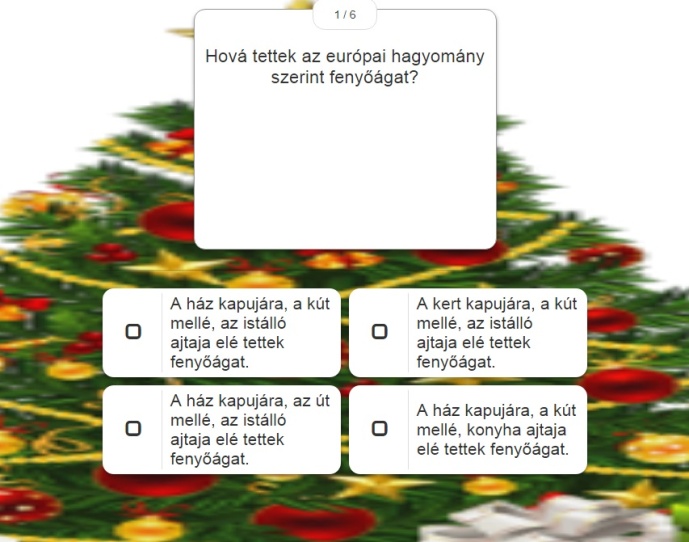 Melyik válasz helyes?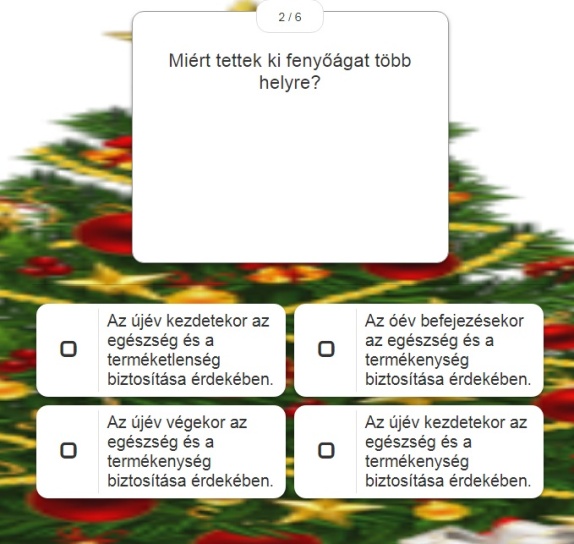 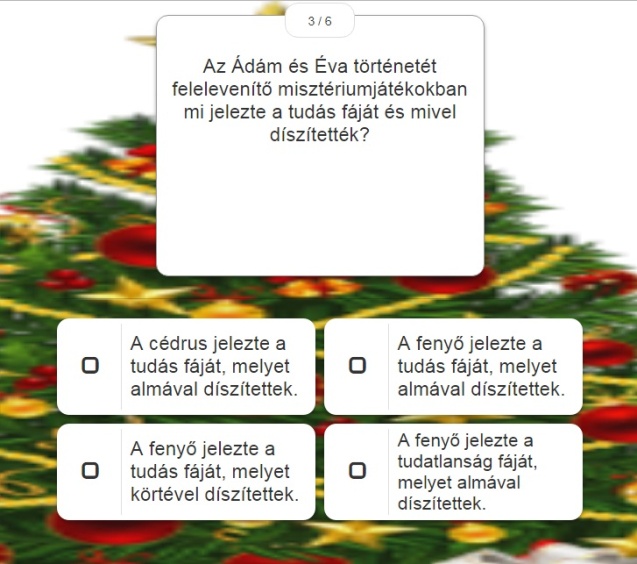 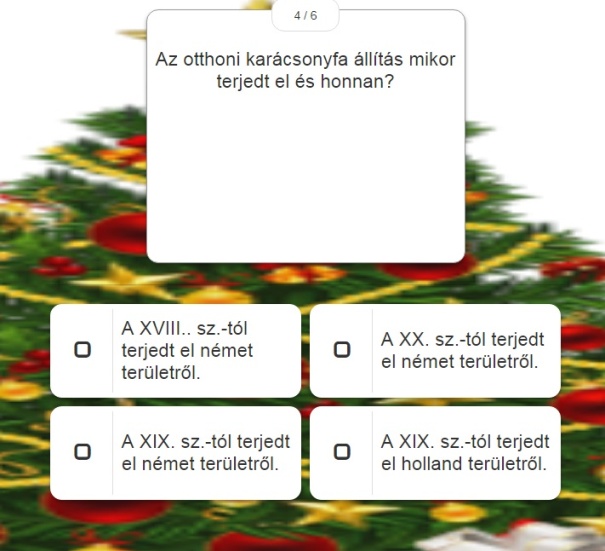 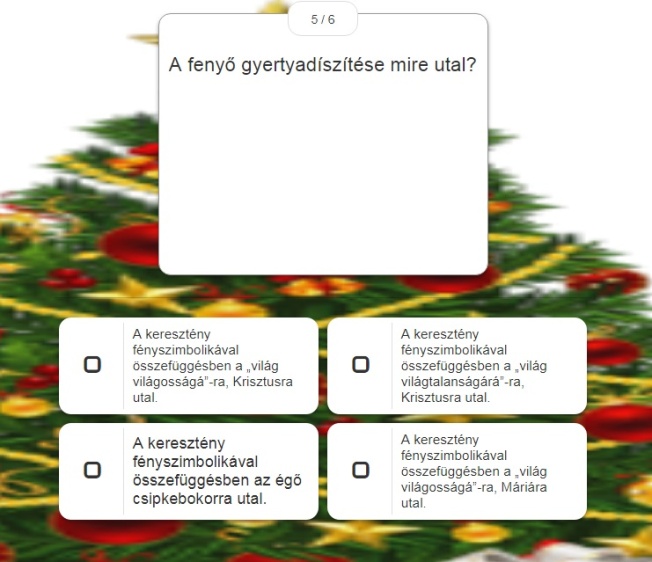 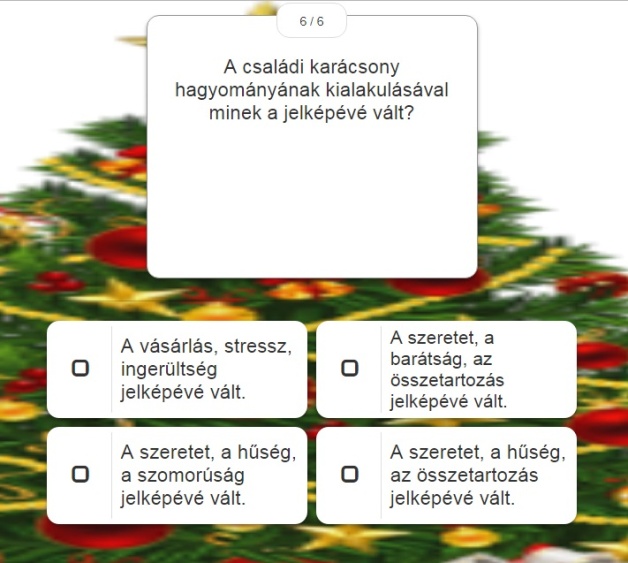 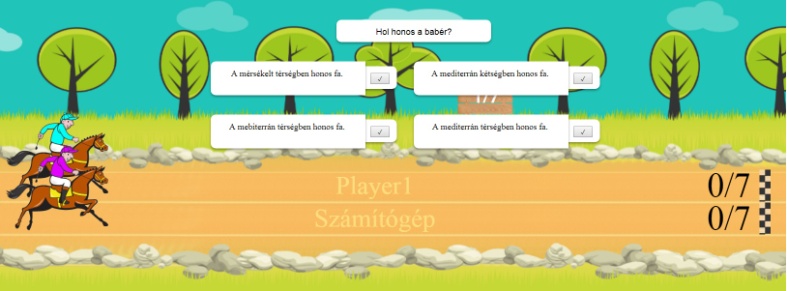 Válaszd ki a helyes megoldást!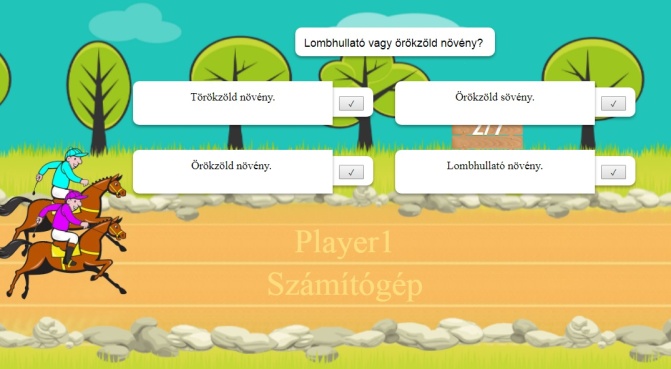 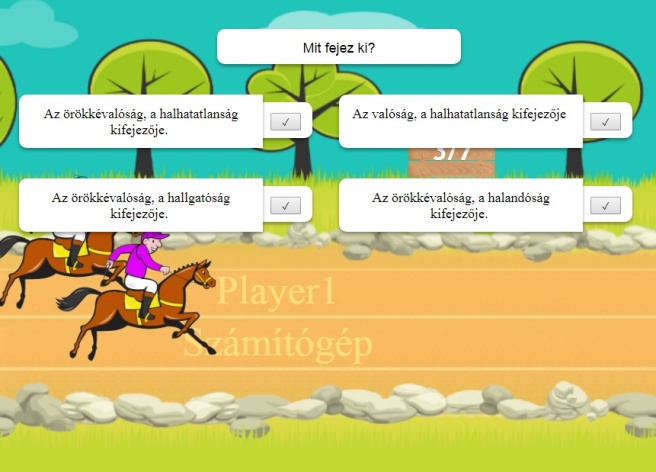 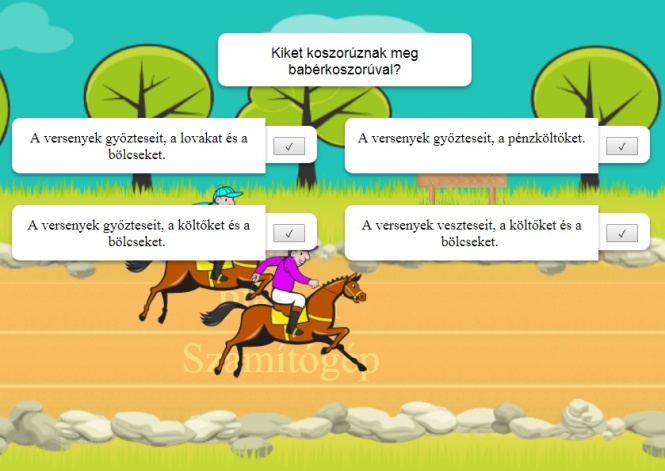 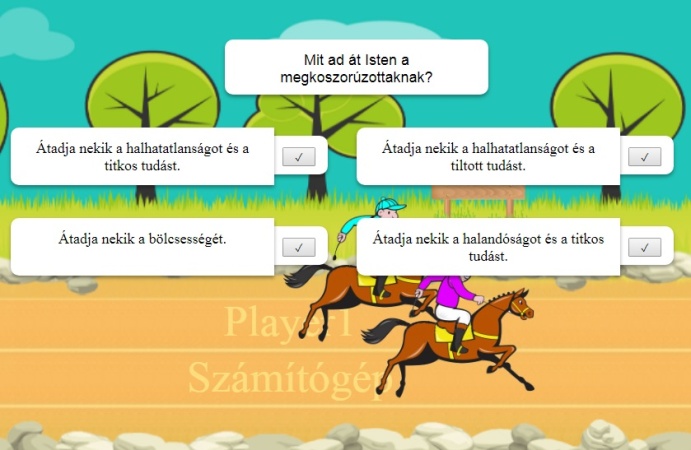 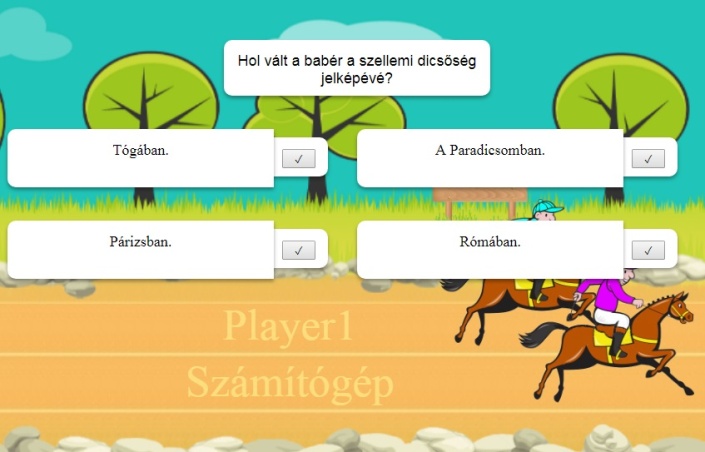 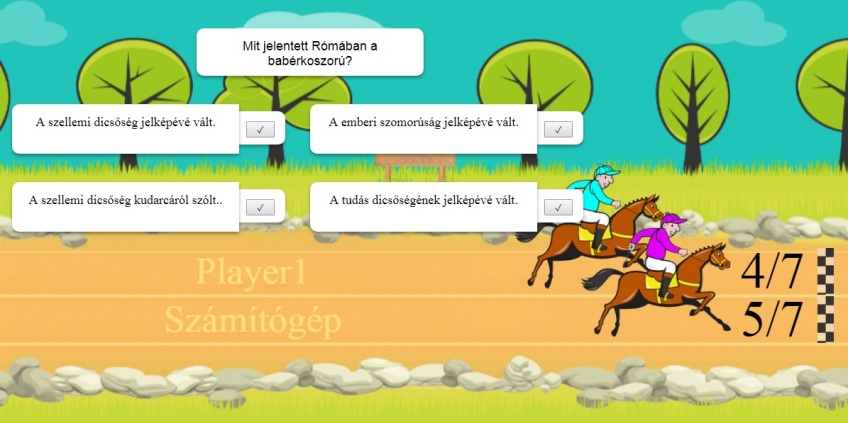 A feladatok megoldhatóak:-kooperatív csoportmunkában-páros munkában-egyéni differenciálásként is.Lehet számítógépen: környezettudatosabb, vagy kinyomtatva, ahol nincs számítógépes megoldásra lehetőség.